VSTUPNÍ ČÁSTNázev moduluBourání vepřového masaKód modulu29-m-3/AM29Typ vzděláváníOdborné vzděláváníTyp moduluodborný teoretickýVyužitelnost vzdělávacího moduluKategorie dosaženého vzděláníE (tříleté, EQF úroveň 3)H (EQF úroveň 3)Skupiny oborů29 - Potravinářství a potravinářská chemie65 - Gastronomie, hotelnictví a turismus66 - ObchodKomplexní úlohaObory vzdělání - poznámky29-51-E/01 Potravinářská výroba29-56-H/01 Řezník-uzenář65-51-H/01 Kuchař-číšník66-51-H/01 ProdavačDélka modulu (počet hodin)24Poznámka k délce moduluPlatnost modulu od30. 04. 2020Platnost modulu doVstupní předpokladyModul Zpracování masa jatečných zvířat a modul Bourání masa – úvod. Poznatky z Anatomie a fyziologie hospodářských zvířat.JÁDRO MODULUCharakteristika moduluModul poskytuje žákům základní informace o zpracování jatečně upravených těl prasat. Charakterizuje požadavky na surovinu. Vysvětluje dělení vepřových půlek na dílčí technologické celky a jejich dělení na jednotlivé svaly. Seznámí žáky s požadavky na úpravu vytěženého masa.Očekávané výsledky učeníV RVP pro obor vzdělání 29-51-E/01 Potravinářská výroba jsou tyto výsledky vztahující se k modulu:vyjmenuje a osvětlí pravidla a způsoby dělení, kostění a třídění jednotlivých druhů masa;objasní význam zrání masa a podstatu změn při zrání masa, uvede průměrnou dobu zrání masa;obsluhuje jednoduché stroje a zařízení;rozliší veterinární značení masa;vysvětlí význam opatření týkajících se kritických bodů ve výrobě.Žák: Uvede požadavky na surovinuUžívá odbornou terminologiiVysvětlí schéma dělení vepřových půlek a popíše jednotlivé dělené částiCharakterizuje způsoby oddělení částí masa od celkuCharakterizuje tržní druhy vepřového masa pro výsekPopíše dělení vepřové kýty – šálováníPopíše dělení vepřové plece – šálováníPojmenuje kosti hrudní a pánevní končetiny praseteUvede rozdíly v požadavcích na maso výsekové a výrobníVysvětlí použití výrobního a výsekového masaCharakterizuje jednotlivé druhy vepřového výrobního masaVypočítá výtěžnost masaVysvětlí význam opatření týkajících se kritických bodůObsah vzdělávání (rozpis učiva)Charakteristika vepřového masaSloženíKvalita a jakostní skupinaPoužití do výrobyPoužití pro tepelné úpravy v gastronomiiPožadavky na surovinuHygienické požadavkyVeterinární požadavkyZměny v mase po porážce, jejich vliv na surovinuPředběžná úprava vepřových půlekKruponované vepřové půlkyNekruponované vepřové půlkyBagounský a český řez (stahování hřbetního sádla)Postup při dělení vepřových půlek na jednotlivé technologické celkyOddělování jednotlivých částí z vepřové půlky – řezy nožemŠálování kýtyŠálování pleceKosti hrudní a pánevní končetiny praseteKonečná úprava dělených částí vepřových půlekVady bouraného děleného masaSystém HACCP v bourárnách Výtěžnost a výpočtyUčební činnosti žáků a strategie výukyStrategie výukyMonologické metody (popis, vysvětlování, výklad)Dialogické metody (rozhovor, diskuse)Práce s učebnicí, odbornou literaturou, internetemMetody názorně-demonstrační:
	Model těla jatečného prasetePowerPointová prezentaceObraz dělení vepřové půlkyModel jednotlivých partií děleného technologického celkuVidea: na serveru stream.cz – jídlo s.r.o.Žáci:Sledují při výkladu PowerPointovou prezentaci, provádí si do ní poznámkyPosuzují jednotlivé způsoby bourání vepřového masa podle účelu a porovnávají jeSeznamují se pomocí obrazové dokumentace s charakteristickými znaky vepřového masaSeznamují se se složením, kvalitou a jakostí vepřového masa podle tabulekPosuzují použití masa výrobního do výrobyUvádí příklady použití výsekového masa pro tepelné úpravy v gastronomiiSeznamují se s požadavky na surovinu (hygienické, veterinární)Popisují změny v mase po porážce a jejich vliv na surovinu Definují předběžnou úpravu vepřových půlek (krupónování, bagounský řez)Učí se postupům při dělení vepřových půlek na jednotlivé technologické celkyNa základě videoprezentace popisují šálování kýty a pleceVyhledávají v obrazové dokumentaci kostry prasete jednotlivé kosti hrudní a pánevní končetinySeznamují se s konečnou úpravou dělených částí vepřových půlekUvádějí vady bouraného děleného masaVyhledávají jednotlivá kritéria pro splnění požadavku systému HACCPPočítají výtěžnost masa s použitím údajů z praxeZařazení do učebního plánu, ročníkDoporučuje se vyučovat ve 2. ročníku.VÝSTUPNÍ ČÁSTZpůsob ověřování dosažených výsledkůÚstní ověřování znalostíPísemné ověřování znalostíSamostatná práce žákůKritéria hodnoceníRozpoznat a charakterizovat vepřové masoPopsat charakteristické znaky vepřového masaUvést použití výrobního masa pro výrobu masných výrobkůPopsat použití výsekového masa pro tepelné úpravy v gastronomiiPorovnat požadavky na surovinu – hygienické, veterinárníCharakterizovat změny v mase po porážce, jejich vliv na surovinuVysvětlit význam předběžné úpravy vepřových půlek (krupónování, bagounský řez) před dělením Vysvětlit postupy při dělení vepřových půlek na jednotlivé technologické celkyPopsat možnosti oddělování jednotlivých částí z vepřové půlky – řezy nožemVysvětlit význam konečné úpravy dělených částí vepřových půlekUvést jednotlivé svalové bloky při šálování kýty a pleceUkázat a pojmenovat v obrazové dokumentaci kostry prasete jednotlivé kosti hrudní a pánevní končetinyUvést na příkladu vady bouraného masaUvést kritické body při bourání vepřového masa Vypočítat výtěžnost masa pro zadaný příkladRozlišit specifická rizika související s manipulací se strojním zařízením a vlastním výkonem pracovní činnosti při bourání masaDoporučená literaturaPoznámkyObsahové upřesněníOV RVP - Odborné vzdělávání ve vztahu k RVPMateriál vznikl v rámci projektu Modernizace odborného vzdělávání (MOV), který byl spolufinancován z Evropských strukturálních a investičních fondů a jehož realizaci zajišťoval Národní pedagogický institut České republiky. Autorem materiálu a všech jeho částí, není-li uvedeno jinak, je Pavla Sedláčková. Creative Commons CC BY SA 4.0 – Uveďte původ – Zachovejte licenci 4.0 Mezinárodní.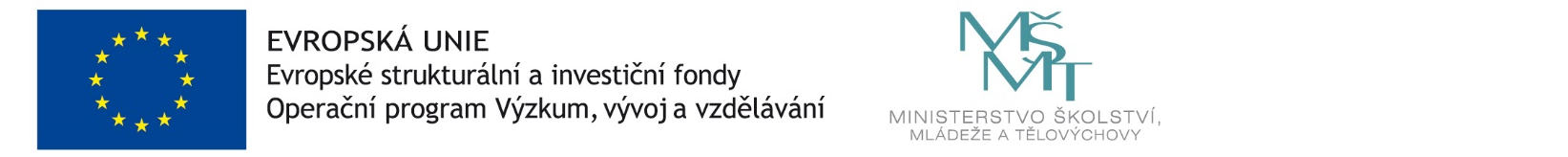 